Automotive Heating and Air Conditioning 9th EditionChapter 6 – A/C System Components, Operation, and ServiceLesson PlanCHAPTER SUMMARY: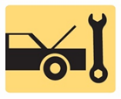 1. Compressors, Condensers, Thermal Expansion Valves, Orifice Tube Systems2. Evaporators, Receiver-Driers and Accumulators, and Lines and Hoses3. Electrical Switches and Evaporator Temperature Controls, and Rear AC Systems4. Component Replacement Procedures_____________________________________________________________________________________OBJECTIVES: 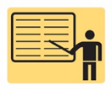 1. Prepare for ASE Heating and Air Conditioning (A7) certification test content area “B” (Refrigeration System Component Diagnosis and Repair).2. Discuss the purpose and function of compressors and condensers.3. Describe the operation of thermal expansion valves.4. Explain the construction and operation of orifice tubes.5. Explain the purpose and function of evaporators and accumulators.6. Discuss the use of lines and hoses in refrigeration.7. Describe electrical switches and evaporator temperature controls used in A/C systems. 8. Explain component replacement procedures._____________________________________________________________________________________RESOURCES: (All resources may be found at jameshalderman.com)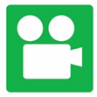 1. Task Sheet: Replace Expansion Valve/Orifice Tube2. Task Sheet: Evaporator/Heater Core Replacement3. Task Sheet: Inspect A/C System Hoses, Lines, O-Rings & Fittings4. Task Sheet: Receiver Drier & Accumulator Drier5. Task Sheet: Inspect the Air Conditioning Condenser6. Chapter PowerPoint 7. Crossword Puzzle and Word Search (A7) 8. Videos: (A7) Heating & Air Conditioning9. Animations: (A7) Heating & Air Conditioning_____________________________________________________________________________________ACTIVITIES: 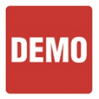 1. Task Sheet: Replace Expansion Valve/Orifice Tube2. Task Sheet: Evaporator/Heater Core Replacement3. Task Sheet: Inspect A/C System Hoses, Lines, O-Rings & Fittings4. Task Sheet: Receiver Drier & Accumulator Drier5. Task Sheet: Inspect the Air Conditioning Condenser _____________________________________________________________________________________ASSIGNMENTS: 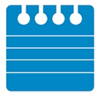 1. Chapter crossword and word search puzzles from the website.2. Complete end of chapter quiz from the textbook. 3. Complete multiple choice and short answer quizzes downloaded from the website._____________________________________________________________________________________Automotive Heating and Air Conditioning 9th EditionChapter 6 – A/C System Components, Operation, and ServiceLesson PlanCLASS DISCUSSION: 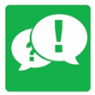 1. Review and group discussion chapter Frequently Asked Questions and Tech Tips sections. 2. Review and group discussion of the five (5) chapter Review Questions._____________________________________________________________________________________NOTES AND EVALUATION: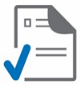 _____________________________________________________________________________________